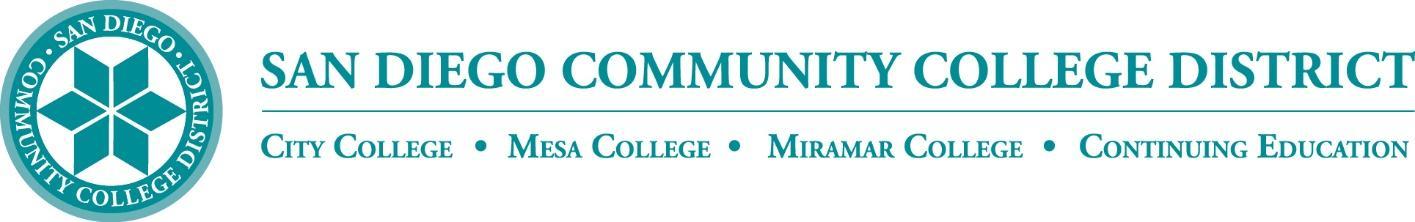 CURRICULUM COMMITTEEMEETING AGENDASan Diego Miramar CollegeCurriculum CommitteeNovember 2, 2022 – 2:30-4:30 PM - https://sdccd-edu.zoom.us/j/96691399291Members: Jon Alva; Matthew Cain; Paul Chlapecka; Evelyn Escalante-Ruiz; Isabella Feldman; MaryAnn Guevarra; Helen Houillion; Max Moore*; Kelly Morelewski*; Michael Odu; Mara Palma-Sanft; Wayne Sherman; Christopher M. Silva; Alex Stiller-Shulman* Permanent GuestsIntroductionsApproval of consent agendaApproval of agendaApproval of minutes of the previous meetingCourse proposalsNew coursesActivationsDeactivationsDistance Learning - No Other ActionRevisions ENGL 402 Advanced Technical WritingCity (City-originating)EXSC 285 Exercise for Special PopulationsCity, Mesa, Miramar (Mesa-originating)SPAN 202 Fourth Course in SpanishCity, Mesa, Miramar (Mesa-originating)Award ProposalsNew awardsDeactivationsRevisionsEconomics Associate in Arts for Transfer Degree 
Miramar (Miramar-originating) Independent Business Ownership Certificate of Performance  
Miramar (Miramar-originating)Other businessDiscussion of ABs/SBs/etc.:AB 1111AB 1705AB 1701AB 102AB 1187AB 281SB 1114AB 1942AB 1232AB 1958AB 1998AB 2459AB 2747AB 2810SB 641SB 851More info: Legislative Overview, Impacts, and (Tentative) District Project PlansEthnic Studies GE requirementAB 928 Singular GE PathwayNext Scheduled Meeting:Wednesday, 11/16, at 2:30 PMFYIsReportsVice President of InstructionEvaluatorsArticulation OfficerCurriculum ChairRoundtableConsent AgendaFYIs - Proposals for courses/awards/etc. not offered at Miramar, or distance education at our sister collegesNew coursesENGL 402 Advanced Technical WritingCity (City-originating)Course activationsCourse deactivationsMUSI 209C Recording Studio Internship IIIMesa (Mesa-originating)MUSI 209D Recording Studio Internship IVMesa (Mesa-originating)MUSI 248B Music Theory IVMesa (Mesa-originating)MUSI 269B Ear Training IVMesa (Mesa-originating)Course reactivationsDistance education at CityDistance education at MesaNew awardsAward deactivationsAward revisionsSubject Area IndicatorsCity’s CYDA (Cyber Defense and Analysis) Subject Area Indicator